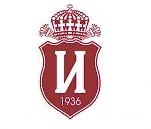 УНИВЕРСИТЕТСКА МНОГОПРОФИЛНА БОЛНИЦА ЗА АКТИВНО                         ЛЕЧЕНИЕ·ЦАРИЦА ЙОАННА-ИСУЛ· ЕАДЕИК: 831605806 гр. София 1527, ул. “Бяло море” № 8; тел: (+359 2) 9432 170, факс: (+359 2) 9432 144.http://www.isul.eu/·ЦАРИЦА ЙОАННА·                ИСУЛОБЩИ  указания  за подготовка на офертаtaУсловия, на които следва да отговарят участниците:1. Изисквания към участниците по отношение на личното им състояние: Нормативноустановените изисквания на чл. 54, ал.1 от ЗОП относно личното състояние на участниците са абсолютно задължителни, затова участници, които не отговарят на посочените изисквания ще бъдат отстранени от участие в процедурата.За доказване на съответствието с посоченото изискване участниците следва да представят декларация по чл. 97, ал. 5 от ППЗОП за липсата на обстоятелствата по чл. 54, ал. 1, т. 1÷5 и 7 от ЗОП /по образците от документацията/. За доказване на липсата на основания за отстраняване участникът, избран за изпълнител, представя документите, посочени в чл. 58, ал.1 от ЗОП.2. Изисквания относно правоспособността на участниците за упражняване на професионална дейност:  С критериите за подбор се определят минималните изисквания за допустимост на офертите. Участниците трябва да са регистрирани като търговци по българското законодателство или по законодателство на държава-членка на Европейския съюз, или държава - страна по Споразумението за Европейското икономическо пространство, и да имат право да извършват търговия на едро с лекарствени продукти в съответствие с нормите на ЗЛПХМ. Участниците следва да притежават валидно Разрешение за търговия на едро и/или внос на лекарствени продукти, издадено от ИАЛ или регулаторен орган на друга държава-членка, по реда на Глава девета Търговия на едро с лекарствени продукти на ЗЛПХМ; За доказване на съответствието с посоченото изискване участниците следва да представят декларация, че отговарят на критериите за подбор, поставени от възложителя, като посочат вида и номера на документа, и/или уеб адрес, орган или служба, издаващи документа, точно позоваване на документа /свободен текст/.Преди сключването на договора за обществена поръчка възложителят изисква от участника, избран за изпълнител, да представи заверено копие от: - Разрешение за търговия на едро с лекарствени продукти; или - Удостоверение за регистрация за търговия на едро с лекарства; или- Разрешение за внос; или - Разрешение за производство, издадени по реда на ЗЛПХМ. 3.Изисквания относно икономическото и финансовото състояние на участниците: Възложителят не поставя изисквания към икономическото и финансовото състояние на участниците в процедурата.4. Технически и професионални способности: Възложителят не поставя изисквания към техническите и професионални способности на участниците в процедурата.5. Други изисквания, относими към процедурата: В изискваното от Възложителя оторизационно писмо от Притежателя на разрешението за употреба, или от представителя на лицето по чл. 26 ал. 2 от ЗЛПХМ следва да бъдат посочени конкретните лекарствени продукти, за които се отнася упълномощаването.                         Приложение № 1ДЕКЛАРАЦИЯ
по чл. 97, ал. 5 от ППЗОП
(за обстоятелствата по чл. 54, ал. 1, т. 1, 2 и 7 от Закона за обществените поръчки)Долуподписаният    /-ната/ ................................................................................,    с    ЕГН .................................,  л.к.№ ........................           издадена    на ..........................     в 	в качеството    ми    на......................................................................... на ........................................... (посочва се фирмата, която представлявате), с ЕИК …………………...................................,  във връзка с участие в поръчка, възлагана чрез изпращане на покана до определено лице по реда на Глава 26 от ЗОП с предмет „Доставка на лекарствен продукт Ponatinib /Iclusig/ 15 мг х 60 за УМБАЛ„Царица Йоанна-ИСУЛ”ЕАД”ДЕКЛАРИРАМ, ЧЕ:1. Не съм осъден с влязла в сила присъда по чл.108а, чл.159а-159г, чл.172, чл.192а, чл.194-217, чл.219-252, чл.253-260, чл.301-307, чл.321 и 321а, чл.352-353е от Наказателния кодекс;2. Не съм осъден с влязла в сила присъда за аналогично на т. 1 престъпление в друга държава-членка или трета страна;3. Не е налице конфликт на интереси, който не може да бъде отстранен.Известна ми е отговорността по чл.313 от Наказателния кодекс за посочване на неверни данни   Дата:........................2018г.	                              ДЕКЛАРАТОР:…………………………									    /подпис и печат/	Декларацията се подписва от лицата, които представляват участника.                         Приложение № 2ДЕКЛАРАЦИЯ по чл. 97, ал. 5 от ППЗОП (за обстоятелствата по чл. 54, ал. 1, т. 3 - 5 от Закона за обществените поръчки)Долуподписаният    /-ната/ ................................................................................,    с    ЕГН .................................,  л.к.№ ........................           издадена    на ..........................     в 	в качеството    ми    на......................................................................... на ........................................... (посочва се фирмата, която представлявате), с ЕИК ………………….........................................,  във връзка с участие в поръчка, възлагана чрез изпращане на покана до определено лице по реда на Глава 26 от ЗОП с предмет „Доставка на лекарствен продукт Ponatinib /Iclusig/ 15 мг х 60 за УМБАЛ„Царица Йоанна-ИСУЛ”ЕАД”ДЕКЛАРИРАМ, ЧЕ:1. Представляваният от мен участник:1.1 Няма задължения за данъци и задължителни осигурителни вноски по смисъла на чл. 162 ал. 2, т. 1 от Данъчно-осигурителния процесуален кодекс и лихвите по тях, към държавата или към общината по седалището на Възложителя и на представлявания от мен участник или аналогични задължения, установени с акт на компетентен орган, съгласно законодателството на държавата, в която представлявания от мен участник е установен.1.2. Нямам задължения за данъци и задължителни осигурителни вноски по смисъла на чл. 162 ал. 2, т. 1 от Данъчно-осигурителния процесуален кодекс и лихвите по тях, към държавата или към общината по седалището на възложителя и на представлявания от мен участник или аналогични задължения, установени е акт на компетентен орган, съгласно законодателство на държавата, в която представлявания от мен участник е установен.2. За представляваният от мен участник не е налице неравнопоставеност в случаите по чл.  44 ал. 5 от ЗОП.3. Представляваният от мен участник не е представил документ с невярно съдържание, свързан с  удостоверяване липсата на основания за отстраняване или изпълнението на критериите за подбор.4. Участникът, който представлявам е предоставил изискващата се информация, свързана с удостоверяване условията, на които следва да отговарят участниците, (включително изискванията за финансови и икономически условия, технически способности и квалификация когато е приложимо).Известна ми е отговорността по чл.313 от Наказателния кодекс за посочване на неверни данни   Дата:........................2018г.	                              ДЕКЛАРАТОР:…………………………									    /подпис и печат/	Проект на договорДнес, ...................2018 г., в гр. София, между:УМБАЛ"Царица Йоанна-ИСУЛ"ЕАД, със седалище и адрес на управление в гр. София, район "Оборище", ул."Бяло море"№8, тел. 9432215, факс 9432180, ЕИК 831605806, представлявано от доц. д-р Григорий Неделков, дм – Изпълнителен директор, наричано за краткост по-долу "ВЪЗЛОЖИТЕЛ" от една страна, и......................................................................................................................, със седалище и адрес на управление ................................................................. , ул.  „.......................................................“ № .........., тел: , факс …………………………. ЕИК.........................., представлявано от .................................................., наричано за краткост "ИЗПЪЛНИТЕЛ" от друга страна, на основание проведена процедура на възлагане на обществена поръчка по реда на Глава 26, на стойност по чл. 20, ал. 3, т. 2 от ЗОП чрез изпращане на покана до определено лице по реда на Глава 26 от ЗОП, и Протокол ………2018 г., утвърден от изпълнителния директор, се сключи настоящият договор, като страните се споразумяха за следното: І. ПРЕДМЕТ НА ДОГОВОРАЧл. 1. (1) ВЪЗЛОЖИТЕЛЯТ възлага, а ИЗПЪЛНИТЕЛЯТ приема срещу възнаграждение да извърши доставка на до 4 опаковки от лекарствения продукт Ponatinib 15 мг х 60 с търговско наименование Iclusig 15 мг х 60  съгласно условията на настоящия договор („Договор“) и Ценовото предложение на ИЗПЪЛНИТЕЛЯ („Ценово предложение“), представляващо Приложение № 1, неразделна част от Договора.(2) За краткост предметът на настоящия Договор посочен в ал. 1 ще се нарича в Договора „Доставка“.ІІ. ЦЕНА И НАЧИН НА ПЛАЩАНЕЧл. 2.(1) ВЪЗЛОЖИТЕЛЯТ дължи на ИЗПЪЛНИТЕЛЯ възнаграждение за всяка една извършена от ИЗПЪЛНИТЕЛЯ и приета от ВЪЗЛОЖИТЕЛЯ Доставка, съгласно единичната цена, посочена в Приложение № 1. Посочената цена включва всички такси и други разходи във връзка с Доставката до мястото на изпълнение по чл. 3, ал. 5. Общата прогнозна стойност за извършване на доставките за целия срок на Договора е ………………… лева, без ДДС или ……………………….. с включен ДДС. (2) Заплащането на възнаграждението по ал. 1 се извършва при кумулативното наличие на следните документи:а) подписан от Страните приемателно-предавателен протокол по чл. 9, ал. 2 от Договора;б) предоставена от ИЗПЪЛНИТЕЛЯ фактура за съответната Доставка, приета от ВЪЗЛОЖИТЕЛЯ. (3) Дължимото от ВЪЗЛОЖИТЕЛЯ възнаграждение по ал. 1 за съответната Доставка се заплаща на ИЗПЪЛНИТЕЛЯ по банков път в срок до 60 (шестдесет) дни, считано от изпълнението й. (4) Плащането се извършва в български левове, с платежно нареждане по следната банкова сметка, посочена от ИЗПЪЛНИТЕЛЯ:BIC: ......................, IBAN: ..................................., БАНКА: ..........................(5) ИЗПЪЛНИТЕЛЯТ е длъжен да уведомява писмено ВЪЗЛОЖИТЕЛЯ за всички последващи промени в данните за банковата сметка по ал. 4 в срок от три дни, считано от момента на промяната. В случай че ИЗПЪЛНИТЕЛЯТ не уведоми ВЪЗЛОЖИТЕЛЯ в този срок или плащането е извършено от ВЪЗЛОЖИТЕЛЯ преди получаване на уведомлението, се счита, че плащането е надлежно извършено.(6) Единичната цена, посочена Приложение № 1 не подлежи на изменение за срока на настоящия Договор.ІІІ. СРОК И МЯСТО НА ИЗПЪЛНЕНИЕЧл. 3 (1) Договорът се сключва за срок от 90 /деветдесет/ дни, считано от  датата на подписването му. (2) В рамките на срока по ал. 1 ИЗПЪЛНИТЕЛЯТ осъществява доставките в срок до 24 (двадесет и четири) часа, считано от часа последващ часа на получаване на писмена заявка („Заявка“) от ВЪЗЛОЖИТЕЛЯ.(3) ВЪЗЛОЖИТЕЛЯТ изпраща Заявката до ИЗПЪЛНИТЕЛЯ на адрес, факс или електронна поща: адрес: …………………………. факс: ………………………….e-mail: ………………………..Заявката може да бъде за част или за цялото прогнозно количество, като ВЪЗЛОЖИТЕЛЯТ не е задължен да заяви цялото прогнозно количество по време на срока на Договора. В случай, че за ВЪЗЛОЖИТЕЛЯ не е възникнала необходимост от Доставка, същият има право да не заявява количества.(4) Договорът не обвързва ВЪЗЛОЖИТЕЛЯ със задължението да направи Заявка, а последната е обусловена от възникване на необходимост от Доставка за ВЪЗЛОЖИТЕЛЯ. В случай че условието по предходното изречение не е налице, ВЪЗЛОЖИТЕЛЯТ не носи отговорност, а ИЗПЪЛНИТЕЛЯТ няма право да претендира неустойки и/или каквито и да е било обезщетения за причинени вреди.(5) Мястото на изпълнение на доставките е: гр. София, ул. „Бяло море” № 8, УМБАЛ „Царица Йоанна-ИСУЛ” ЕАД – отдел „Болнична аптека”. ІV. ПРАВА И ЗАДЪЛЖЕНИЯ НА СТРАНИТЕЧл. 4. ВЪЗЛОЖИТЕЛЯТ има право: 1. да изисква от ИЗПЪЛНИТЕЛЯ да изпълнява в срок и без отклонения всяка една от доставките, съгласно условията на Договора;	2. да извършва проверка във всеки момент от изпълнението на Заявката по Договора, относно качеството, количествата и техническите параметри, без с това да пречи на дейността на ИЗПЪЛНИТЕЛЯ;	3. да получи Доставката в срока и при условията, договорени между Страните;	4. да прекрати Договора едностранно по вина на ИЗПЪЛНИТЕЛЯ в случай на съществено неизпълнение от страна на ИЗПЪЛНИТЕЛЯ.Чл. 5. (1) ВЪЗЛОЖИТЕЛЯТ е длъжен да заплаща на ИЗПЪЛНИТЕЛЯ възнаграждение при пълно и качествено изпълнение на Доставка в размер, при условия и в срокове съгласно настоящия Договор.(2) ВЪЗЛОЖИТЕЛЯТ се задължава:1. да не разпространява под каквато и да е форма всяка предоставена му от ИЗПЪЛНИТЕЛЯ информация, имаща характер на търговска тайна и изрично упомената от ИЗПЪЛНИТЕЛЯ като такава в представената от него оферта.2. при доставяне на стоката да я прегледа и да попълни приемателно-предавателните протоколи;  3. да осигури помещение за съхранение според съответните изисквания, ако има такива, на доставеното количество стоки.Чл. 6. ИЗПЪЛНИТЕЛЯТ има право:	1. да получи уговореното възнаграждение при условията и в сроковете, посочени в настоящия Договор.2. да иска от ВЪЗЛОЖИТЕЛЯ необходимото съдействие за осъществяване на Доставката по Договора и приемането й, когато е изпълнена съгласно изискванията по чл.7, т.1. Чл. 7. ИЗПЪЛНИТЕЛЯТ e длъжен:	1. да изпълни всяка една от доставките качествено, в съответствие с настоящия Договор. Срокът на годност на доставяните лекарствени продукти следва да не е по-малък от 60% от обявения от производителя срок към датата на всяка една от доставките по договора; 	2. да съхранява и транспортира Доставката до мястото на изпълнение при спазване на посочения от производителя температурен режим и други условия за съхранение;           3. да не използва или разпространява информация за ВЪЗЛОЖИТЕЛЯ, станала му известна при изпълнение на задълженията му по настоящия Договор.Чл. 8. ИЗПЪЛНИТЕЛЯТ се задължава да продължи изпълнението на Доставката и в случай на забавяне на плащане от страна на ВЪЗЛОЖИТЕЛЯ поради обективни причини.V. ПРЕДАВАНЕ И ПРИЕМАНЕ ЗА ИЗПЪЛНЕНИЕТОЧл. 9.(1) Приемането на доставката от ВЪЗЛОЖИТЕЛЯ се извършва чрез Началник отдел „Болнична аптека” или негов заместник. За ВЪЗЛОЖИТЕЛЯ приемателно-предавателният протокол се подписва от лицето приемащо доставката, а за ИЗПЪЛНИТЕЛЯ – от определено от него лице.(2) Приемането на доставка по Заявка се удостоверява с подписване от представителите по ал.1 на двустранен приемателно-предавателен протокол, в който се отразява датата и часа на доставката, вида и броя на доставяните лекарствени продукти, срокът на годност, както и придружаващите ги документи. Доставката се счита приета от ВЪЗЛОЖИТЕЛЯ само ако същият е подписал приемателно-предавателния протокол без възражения (посочване на недостатъци/липси на стоки или документи, които следва да ги придружават).  VІ. НЕУСТОЙКИЧл. 10.  В случай че ИЗПЪЛНИТЕЛЯТ не изпълни Заявка в срока по чл. 3, ал. 2, той дължи на ВЪЗЛОЖИТЕЛЯ неустойка в размер на 0,25 % (нула цяло и двадесет и пет стотни процента) от стойността на неизпълнената Заявка за всеки просрочен час, но не повече от 10 % (десет процента) от стойността на Договора.Чл. 11. Изплащането/удържането на неустойки не лишава ВЪЗЛОЖИТЕЛЯ от правото да търси реално изпълнение и обезщетение за претърпените вреди, надхвърлящи размера на неустойката.Чл. 12. При прекратяване на Договора поради отказ от доставка на лекарствен продукт, ИЗПЪЛНИТЕЛЯТ дължи на ВЪЗЛОЖИТЕЛЯ неустойка в размер на 20% (двадесет процента) от стойността на заявената, но неизпълнена доставка. VІІ. НЕПРЕДВИДЕНИ ОБСТОЯТЕЛСТВАЧл. 13. (1) Страните по Договора не дължат обезщетение за претърпени вреди и загуби, в случай че последните са причинени от непреодолима сила по смисъла на чл. 306 от Търговския закон.(2) В случай че Страната, която е следвало да изпълни свое задължение по Договора, е била в забава към момента на настъпване на непреодолимата сила, тя не може да се позовава на непреодолима сила.(3) Страната, засегната от непреодолима сила, е длъжна да предприеме всички действия с грижата на добрия търговец, за да намали до минимум понесените вреди и загуби, както и да уведоми писмено другата Страна в тридневен срок от настъпването на непреодолимата сила. При неуведомяване се дължи обезщетение за настъпилите от това вреди.(4) Докато трае непреодолимата сила, изпълнението на задълженията и на свързаните с тях насрещни задължения се спира.VІІІ. ПРЕКРАТЯВАНЕ НА ДОГОВОРАЧл. 14. Настоящият Договор се прекратява:1. с изтичане на срока по чл. 3, ал. 1;2. по взаимно съгласие между Страните, изразено в писмена форма;3. от Възложителя при условията на чл. 118 от Закона за обществените поръчки.ІХ. ЗАКЛЮЧИТЕЛНИ РАЗПОРЕДБИЧл. 15. (1) Настоящият Договор може да бъде изменян с писмено допълнително споразумение при условията на чл. 116 от Закона за обществените поръчки.(2) Нито една от страните няма право да прехвърля правата и задълженията, произтичащи от този договор, на трета страна, освен в случаите, посочени в ЗОП.Чл. 16. (1) Всички съобщения, предизвестия и нареждания, свързани с изпълнението на този Договор и разменяни между ВЪЗЛОЖИТЕЛЯ и ИЗПЪЛНИТЕЛЯ са валидни, когато са изпратени по пощата с обратна разписка, по факс, електронна поща или предадени чрез куриер срещу подпис на приемащата страна.(2) За датата на съобщението се смята:1.	датата на предаването - при предаване на ръка на съобщението;2. датата на приемането - при изпращане по факс;3. датата на постъпването в електронната поща – при изпращане по имейл.(3) За валидни адреси за приемане на съобщения, свързани с изпълнението на договора и предаване на документи, се смятат:1. За ВЪЗЛОЖИТЕЛЯ: гр. София, ул. „Бяло море” № 8, отдел „Болнична аптека”, тел 02 9432429, факс 02 9432117, e-mail: apteka@isul.eu, 2. За ИЗПЪЛНИТЕЛЯ: ……………………………………………………………..,тел. …………………………., факс. ………………………………, e-mail:…………………..Чл. 17. В случай на преобразуване, вливане или сливане на ВЪЗЛОЖИТЕЛЯ или ИЗПЪЛНИТЕЛЯ, юридическите лица, техни правоприемници, са обвързани със задълженията по този договор при спазване изискванията на ЗОП.Чл. 18. Всички спорове по този Договор ще се уреждат чрез преговори между Страните, а при непостигане на съгласие – ще се отнасят за решаване от компетентния съд в Република България.Чл. 19. За всички неуредени в този Договор въпроси се прилагат разпоредбите на действащото българско законодателство.Чл. 20. Неразделна част от настоящия Договор е Приложение № 1.Настоящият Договор се сключи в два еднообразни екземпляра – един за ВЪЗЛОЖИТЕЛЯ и един за ИЗПЪЛНИТЕЛЯ.ВЪЗЛОЖИТЕЛ: /…………………../		        ИЗПЪЛНИТЕЛ: /…………………../За УМБАЛ „Царица Йоанна-ИСУЛ” ЕАД	        За ……………………………………….                  ...................................................................Доц.д-р Григорий Иванов Неделков,	        ……………………………………………Изпълнителен директор	                                ……………………………………………